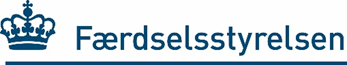 DATA CERTIFICATEfor motorcycle with electrical engineMake:      	Type designation:      	Model:      	Variant:      Vehicle Identification No.:	     	No. of seats:  	Date of first registration*:       or new 			  Two-wheeled motorcycleActual mass (EU)**:	   	kg	  Three-wheeled motorcycle (withTechnically permissible max. mass:	    	kg	max empty mass of )Technically permissible mass, front axle:	    	kg (only for goods mc)Technically permissible mass, rear axle:	    	kg (only for goods mc)Maximum net power:	   	kWSound level, drive-by:	  	dB(A) (UNECE R09-07 or UNECE R41-04)It is declared, that the motorcycle fulfils UNECE Regulation 10-02 concerning radio interference and EMC.If the motorcycle has three wheels, it is hereby declared that the motorcycle has a single control for the the service braking system.If the motorcycle has three wheels and a bodywork, it is hereby declared that the seatbelt anchorages fulfil the technical requirements in Directive 97/24/EC, Chapter 1, or Regulation 3/2014/EC, Annex XIIThe informations are confirmed:(Motorcycle manufacturer, the manufacturers representative, a technical service or an approved testing laboratory)All data must apply to the vehicle, as it was, when it left the basic manufacturer. If the date for 1. registration is unknown, only the known year of production year must be entered.The field for for noise must be filled with “0” if the value is not known (for motorcycles registered after 31.12.82 this Data certificate shall then be accompanied by additionally documentation about noise).Data-relevant technical modifications requires separate additional documentation for fulfilling the rules in the Danish Detailed Regulations for Vehicles according to the finally approved date of 1. registration.This Data Certificate may be utilised for new and used motorcycles.* Year of manufacture, if the time of first registration is not known. The mc shall be considered as registrated first time the 1. of January that year** Actual mass is the mass of the motorcycle ready for driving but without driver_______________________________________________________________________________(date)(company/stamp incl. adress)(name and signature)